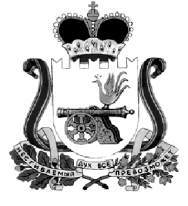 ОТДЕЛ ОБРАЗОВАНИЯ АДМИНИСТРАЦИИ МУНИЦИПАЛЬНОГО ОБРАЗОВАНИЯ «КАРДЫМОВСКИЙ  РАЙОН» СМОЛЕНСКОЙ ОБЛАСТИП Р И К А Зот  26.02.2019 №0025-п/обрОб утверждении плана основных мероприятий на март  2019  годаУтвердить план основных мероприятий, проводимых Отделом образования Администрации муниципального образования «Кардымовский район» Смоленской области, на март 2019 года согласно приложения к настоящему приказу.Контроль исполнения настоящего приказа оставляю за собой.Приложениек приказу Отдела образования Администрации муниципального образования «Кардымовский район» Смоленской области от 26.02.2019 № 0025-п/обрП Л А Носновных мероприятий Отдела образования Администрации муниципального образования «Кардымовский район» Смоленской области на март 2019 годаНачальник Отдела образования Администрации муниципального образования «Кардымовский район» Смоленской областиС.В. Федорова№МероприятияСроки проведенияМесто, время проведенияОтветственные1.Конкурс «Политоринг»1 мартаОбщеобразовательные учрежденияА.В. Бородавкина2. Первенство района по настольному теннису среди образовательных учреждений муниципального образования «Кардымовский район» Смоленской областиПо отдельному графикуМБУ «ФОК»С.А. Свистунов3.Профилактическая акция «Молодежь голосует за здоровье»До 22 мартаОбщеобразовательные учрежденияД.М. Столярова4.   Соревнования  в рамках  XXXIV Cпартакиады учащихся Смоленской области 2019 года Март (по отдельному графику)По отдельному графикуС.А. Свистунов5.Повторное проведение итогового собеседования  по русскому языку в 9-х классах общеобразовательных учреждений муниципального образования «Кардымовский район» Смоленской области13 мартаОбщеобразовательные учрежденияЕ.Г. Киселева6.Семинар для общественных инспекторов и социальных педагогов «Формы и методы профилактической работы с детьми и семьями, находящимися в трудной жизненной ситуации»22 мартаМБУДО «Центр детского творчества»Специалисты сектора опеки и попечительства7.Семинар для замещающих родителей «Семейные традиции»В течение месяцаМБУДО «Центр детского творчества»Королева А.И.8.Районное родительское  собрание «Родительский всеобуч»25-29мартаМБОУ «Кардымовская СШ»Бакутина И.Н.9.Районный конкурс чтецов «Живая классика»12 мартаРДКп. КардымовоА.В. Бородавкина Е.Г. Киселева10.Совещание с руководителями образовательных учреждений27 мартаОтдел образования(10-00)Специалисты Отделаобразования11.Заседания районных методических объединений 22 мартаМБОУ«Кардымовская СШ»(10-00)Е.Г. Киселева12.Научно-практическая конференция «Юность. Творчество. Поиск»29 мартаМБОУ«Кардымовская СШ»Е.Г. Киселева